2.pielikumsDPIP2022/28NTehniskā specifikācijaN.p.k.Preces nosaukumsPreces aprakstsNepieciešamais daudzums (līdz..)cena EUR bez PVN par vienu vienību1.Auduma maisiņi ar atsatrojošo līmplēves apdruku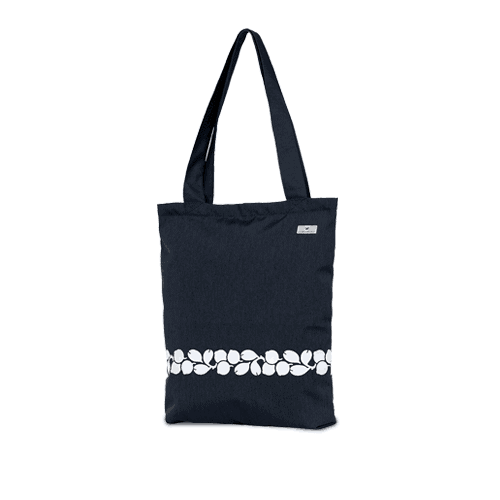 Maisiņam:100% ekoloģiskā kokvilna, ar OCS sertifikātu - 115 g/m2, tilpums 10 litri, 37 x 42 cmProjekta logo rindas uznešana ar atstarojošo plēvi maisiņa apakšpusē pa visu virsmu.Projekta nosaukuma “Iesaisties, dari un radi Daugavpilī” uznešana ar atstarojošo plēvi maisiņa centrā ne mazāk kā A5 izmēra platībā.Maketa izstrāde un saskaņošana, piegāde1002.A 5 formāta bloknots ar apdruku 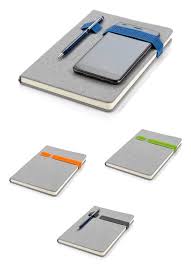 Funkcionāls blociņš ar auduma apdari un akcentu krāsas gumiju telefona, power bank vai citu ierīču fiksēšanai, kā arī pildspalvu piestiprināšanai.Izmērs: A5*Cieti vāki*Baltas lapas – 80 lpp.*Papīra biezums – 80 gsm*Vieta pildspalvas fiksēšanaiUz galvenā vāka projekta logo rindas drukaMaketa izstrāde un saskaņošana, piegāde1003.Kabatas kalendārs ar maketa izstrādi90x60 mm horizontāls izmērs.290 g/m² kartons.Krāsu druka priekšpusē.Krāsu druka aizmugurē.Noapaļoti stūriMaketa izstrāde pēc Pasūtītāja norādēm nodrošinot vismaz 3 dizaina variantus un saskaņošana, piegāde1000